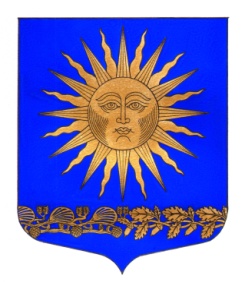 МУНИЦИПАЛЬНЫЙ  СОВЕТВНУТРИГОРОДСКОГО МУНИЦИПАЛЬНОГО  ОБРАЗОВАНИЯ   САНКТ-ПЕТЕРБУРГА    ПОСЕЛОК  СОЛНЕЧНОЕ ШЕСТОГО СОЗЫВА_____________________________________________________________________ ЗАСЕДАНИЕ МУНИЦИПАЛЬНОГО СОВЕТА ПОС. СОЛНЕЧНОЕшестого созыва             от  « 10 » сентября 2020 г.                                                                       Протокол   № 07-6/20Председательствующий на заседании -   Сафронов М.А.Секретарь                           		    -    Зиновьева Л.В.Присутствовали депутаты: Виксне Ю.Л.Волохин Ю.Г.Зиновьева Л.В.Калинин А.А.Малькевич Л.А.Сафронов М.А.Штоколова Е.А. На заседании МС МО п. Солнечное отсутствовали депутаты –Лаврик Н.П., Малевинская М.А.На заседании присутствовали : Глава местной администрации внутригородского муниципального образования поселок Солнечное - Барашкова Виктория Анатольевна; главный бухгалтер местной администрации внутригородского муниципального образования поселок Солнечное – Свечникова Юлия Владимировна.       Повестка дня:О внесении изменений в Решение от 03 декабря 2019 №32 «О принятии в третьем чтении местного бюджета муниципального образования поселок Солнечное на 2020 год;Об утверждении структуры местной  администрация внутригородского муниципального образования города федерального значения Санкт-Петербурга поселок Солнечное;Об отчете главы МА перед муниципальным советом МО поселок Солнечное;О рассмотрении предложения прокуратуры «О порядке ст.9 Федерального закона о прокуратуре Российской Федерации»;О рассмотрении протеста прокуратуры на Решение МС ВМО пос.Солнечное от 15.07.2015 №189 «Об утверждении порядка увольнения муниципальных служащих ВМО Санкт-Петербурга поселка Солнечное в связи с утратой доверия»;О досрочном прекращении полномочий члена избирательной комиссии муниципального образования Санкт-Петербурга поселок Солнечное, Рудинской Лидии Александровны, с правом решающего голоса.       Проголосовали за данную повестку дня:       За -  7       Против -  0       Воздержались -   0Принято единогласно.Сафронов М.А.: Предлагаю перейти к первому вопросу повестки.Вопрос №1Слушали: Барашкову В.А. – главу местной администрации внутригородского муниципального образования поселок Солнечное «О внесении изменений в Решение от 03 декабря 2019 №32 «О принятии в третьем чтении местного бюджета муниципального образования поселок Солнечное на 2020 год»Выступили и задали вопросы: Свечникова Ю.В. главный бухгалтер местной администрации внутригородского муниципального образования поселок Солнечное; Сафронова М.А.–Глава МО п. Солнечное - председатель МС.В соответствии с Бюджетным кодексом РФ, Законом Санкт–Петербурга от  10.06.2020  «О внесении изменений в закон Санкт-Петербурга «О бюджете Санкт-Петербурга на 2020 год и на плановый период 2021 и 2022 годов", Уставом внутригородского муниципального образования Санкт-Петербурга поселок Солнечное, Положением о бюджетном процессе муниципального образования поселка Солнечное»Муниципальный совет решил:   Пункт 1 изложить в следующей редакции:Местный бюджет муниципального образования поселок Солнечное (далее местный бюджет) на 2020 год:- по доходам в сумме 52 092,0 тыс. рублей;- по расходам в сумме 52 619,0 тыс. рублей;- размер дефицита бюджета в сумме 527,0 тыс. рублей.  Установить в местном бюджете на 2020 год поступления доходов согласно Приложению № 1 к настоящему Решению.  Пункт 2.1. изложить в следующей редакции:Утвердить предоставления субсидий: на обеспечение временного трудоустройства несовершеннолетних в возрасте от 14 до 18 лет в свободное от учебы время в сумме 32,3 тыс. руб.Приложения 1-3 ,6 и 7 изложить в редакции согласно приложениям 1-5 к настоящему решению.Опубликовать настоящее решение в СМИ.Решение вступает в силу с момента опубликования.Контроль за исполнением  решения возложить на Главу МО – Председателя МС п. Солнечное Сафронова М.А. Проголосовали по первому вопросу:       За -  7       Против -  0       Воздержались -   0Принято единогласно.Сафронов М.А.: Предлагаю перейти ко второму вопросу повестки.					Вопрос №2Слушали: Барашкову В.А. – главу местной администрации внутригородского муниципального образования поселок Солнечное «Об утверждении структуры местной  администрация внутригородского муниципального образования города федерального значения Санкт-Петербурга поселок Солнечное»	В соответствии с Законом Санкт-Петербурга от 23.09.2009 № 420-79 «Об организации местного самоуправления в Санкт-Петербурге»,ст.35 п.1 Устава муниципального образования поселок Солнечное  Муниципальный совет решил: Утвердить и ввести в действие с 01.10.2020 года структуру Местной администрации внутригородского муниципального образования города федерального значения Санкт-Петербурга поселок Солнечное, согласно Приложению №1.Главе местной администрации внести изменения в штатное расписание в установленном порядке.Настоящее решение вступает в силу с момента принятия и подлежит официальному опубликованию в газете «Солнечные часы»Контроль исполнения настоящего Решения возложить на главу муниципального образования, исполняющего полномочия председателя муниципального Совета Сафронова М.А.Проголосовали по второму вопросу:       За -                       7       Против  -             0       Воздержались -  0Принято единогласно Сафронов М.А.: Предлагаю перейти к третьему  вопросу повестки.					Вопрос №3Слушали:  	Барашкову В.А. – главу местной администрации внутригородского муниципального образования поселок Солнечное «Об отчете главы МА перед муниципальным советом МО поселок Солнечное»Выступили и задали вопросы: Барашкова В.А.- глава местной администрации муниципального образования поселок Солнечное, депутат Волохин Ю.Г.; Свечникова Ю.В. главный бухгалтер местной администрации внутригородского муниципального образования поселок Солнечное; Сафронова М.А.–Глава МО п. Солнечное - председатель МС.	Заслушав и обсудив отчет  главы местной администрации МО поселок Солнечное  В.А. Барашковой перед муниципальным советом МО поселок Солнечное Муниципальный  совет  решил: Принять отчет главы МА МО поселок Солнечное по исполнению местного бюджета и реализации вопросов местного значения к сведению.Решение вступает в силу   с момента принятия.Контроль за исполнением решения возложить на  Главу МО-Председателя МС поселок Солнечное Сафронова М.А. Проголосовали по третьему вопросу:       За -                       7       Против  -              0       Воздержались -   0Принято единогласноСафронов М.А.: Предлагаю перейти к четвертому вопросу повестки.					Вопрос №4Слушали:  	Сафронова М.А.–Главу МО п. Солнечное - председателя МС «О рассмотрении предложения прокуратуры «О порядке ст.9 Федерального закона о прокуратуре Российской Федерации»»Выступили и задали вопросы: Сафронов М.А. - Глава МО п. Солнечное - председатель МС, депутат Волохин Ю.Г.В целях приведения Устава внутригородского муниципального образования Санкт – Петербурга поселок Солнечное в соответствие с действующим законодательством Российской Федерации, руководствуясь Конституцией российской Федерации, Федеральным законом от 06.10.2003г. № 131-ФЗ «Об общих принципах организации местного самоуправления в Российской Федерации», Законом Санкт-Петербурга от 23.09.2009г. № 420-79 «Об организации местного самоуправления в Санкт-Петербурге», на основании предложений прокуратуры Курортного района Санкт-Петербурга от 04.08.2020 № 07-21-2020/29Муниципальный совет решил: Включить данные предложения в план нормотворческой деятельности муниципального совета муниципального образования Санкт – Петербурга поселок СолнечноеВнести изменения и дополнения в Устав и действующие нормативно-правовые акты. Ответственный исполнитель: глава МО- председатель МС п. Солнечное М.А.СафроновРешение вступает в силу с момента его принятия.Проголосовали по четвертому вопросу:       За -                         7       Против  -              0       Воздержались -   0Принято большинством голосовСафронов М.А.: Предлагаю перейти к пятому вопросу повестки.					Вопрос №5Слушали:  	Сафронова М.А.–Главу МО п. Солнечное - председателя МС «О рассмотрении протеста прокуратуры на Решение МС ВМО пос.Солнечное от 15.07.2015 №189 «Об утверждении порядка увольнения муниципальных служащих ВМО Санкт-Петербурга поселка Солнечное в связи с утратой доверия»»         В соответствии с Конституцией РФ, Федеральным законом от 06.10.2003 №131-ФЗ «Об общих принципах организации местного самоуправления в Российской Федерации», Законом Санкт-Петербурга от 23.09.2009 №420-79 «Об организации местного самоуправления в Санкт-Петербурге», Федеральным законом Российской Федерации от 25.12.2008 № 273-ФЗ «О противодействии коррупции», Федеральным законом от 02.03.2007 № 25-ФЗ «О муниципальной службе в Российской Федерации», протестом прокуратуры на решение МС ВМО п. Солнечное от 30.06.2020 № 01-01-2020/169 на Решение МС ВМО пос.Солнечное от 15.07.2015 №189 «Об утверждении порядка увольнения муниципальных служащих ВМО Санкт-Петербурга поселка Солнечное в связи с утратой доверия»Муниципальный совет решил: Согласиться с протестом Прокуратуры Курортного района  Санкт-Петербурга от 30.06.2020 № 01-01-2020/169Решение МС ВМО пос.Солнечное от 15.07.2015 №189 привести в соответствие с требованиями действующего законодательства, дополнив п.2.1. Приложения № 1 к Решению абзацем следующего содержания:— непредставление в сроки, установленные для представления сведений о доходах , об имуществе и обязательствах имущественного характера,  сведений о своих расходах , а также о расходах своих супруги (супруга) и несовершеннолетних детей по каждой сделке по приобретению земельного участка, другого объекта недвижимости, транспортного средства, ценных бумаг, акций (долей участия, паёв в уставных  (складочных) капиталах организаций), совершённой им, его супругой (супругом) и (или) несовершеннолетними детьми в течение календарного года, предшествующего году представления сведений (далее- отчётный период), если общая сумма таких сделок превышает общий доход данного лица и его супруги (супруга) за три последних года, предшествующих отчётному периоду , и об источниках получения средств, за счёт которых совершены эти сделки.Настоящее решение вступает в законную силу с момента его официального принятияКонтроль за выполнением настоящего решения возложить на Главу муниципального образования  поселок Солнечное – М.А.СафроноваПроголосовали по пятому вопросу:       За -                        7       Против  -              0       Воздержались -   0Принято единогласноСафронов М.А.: Предлагаю перейти к шестому вопросу повестки.						Вопрос №6Слушали:  	Сафронова М.А.–Главу МО п. Солнечное - председателя МС «О досрочном прекращении полномочий члена избирательной комиссии муниципального образования Санкт-Петербурга поселок Солнечное, Рудинской Лидии Александровны, с правом решающего голоса»В соответствии со статьями 22, 29 Федерального закона от 12.06.2002 № 67-ФЗ «Об основных гарантиях избирательных прав и права на участие в референдуме граждан Российской Федерации», на основании заявления о сложении полномочий члена избирательной комиссии муниципального образования Санкт-Петербурга поселок Солнечное, Рудинской Лидии Александровны,с правом решающего голоса от 13.07.2020 г.Муниципальный совет решил: Освободить от обязанностей члена избирательной комиссии муниципального образования Санкт-Петербурга поселок Солнечное (далее - ИКМО поселок Солнечное), Рудинскую Лидию Александровну, с правом решающего голоса до истечения срока полномочий, назначенную в состав ИКМО МО поселок Солнечное Решением Муниципального Совета МО поселок Солнечное   от  «06» марта 2017 года №72 «О формировании избирательной комиссии муниципального образования поселок Солнечное состава 2017-2022гг» по предложению Санкт-Петербургской избирательной комиссии.Объявить прием предложений по кандидатуре для назначения члена ИКМО МО поселок Солнечное, с  правом решающего голоса состава 2017-2022гг взамен выбывшего.Установить, что предложения по кандидатуре в состав  ИКМО МО поселок Солнечное представляются в Муниципальный Совет внутригородского Муниципального образования Санкт-Петербурга поселок Солнечное (далее – Муниципальный Совет МО поселок Солнечное), находящийся по адресу: Санкт-Петербург, поселок Солнечное, ул.Вокзальная, д.15,  с учетом Методических  рекомендаций о порядке формирования  территориальных избирательных комиссий, избирательных комиссий муниципальных образований, окружных и участковых избирательных комиссий», утвержденными  постановлением Центральной избирательной комиссии Российской Федерации от 17.02.2010 № 192/1337-5.Утвердить текст информационного сообщения о приеме предложений по кандидатуре в состав ИКМО поселок Солнечное (далее – информационное сообщение) согласно Приложению к настоящему Решению.Срок приема предложений составляет 30 дней со дня  опубликования информационного сообщения, то есть с 11 сентября 2020 года по 11 октября 2020 года;Направить копии настоящего Решения в Санкт-Петербургскую избирательную комиссию и ИКМО поселок Солнечное.Опубликовать информационное сообщение в газете «Солнечные часы».Контроль за исполнением настоящего Решения возложить на Главу Муниципального образования поселок Солнечное, Сафронова М.А. Настоящее Решение вступает в силу со дня принятия.Проголосовали по шестому вопросу:       За -                       7       Против  -              0       Воздержались -   0Принято единогласноСафронов М.А.: Повестка дня исчерпана, если дополнений  нет, то заседание считаю закрытым. По проведению следующего заседания совета Вы будете оповещены заблаговременно.Проголосовали за закрытие заседания:       За -                        7       Против  -              0       Воздержались -   0Принято единогласно.Глава МО п. Солнечное   Председатель МС    		                                                              М.А.СафроновСекретарь заседания							       Л.В.Зиновьева